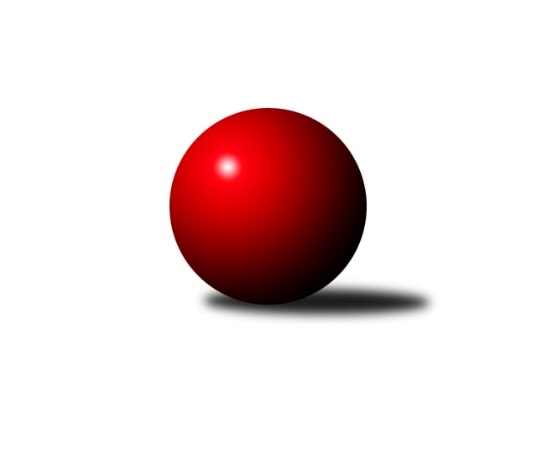 Č.21Ročník 2022/2023	23.5.2024 Krajský přebor KV 2022/2023Statistika 21. kolaTabulka družstev:		družstvo	záp	výh	rem	proh	skore	sety	průměr	body	plné	dorážka	chyby	1.	Kuželky Aš B	20	16	1	3	228 : 92 	(87.0 : 57.0)	2526	33	1749	778	37.8	2.	Sokol Teplá	19	14	1	4	204 : 100 	(134.0 : 64.0)	2489	29	1731	757	40.2	3.	KK Karlovy Vary	19	12	1	6	182 : 122 	(88.5 : 87.5)	2442	25	1735	707	48.2	4.	TJ Šabina	19	11	2	6	174 : 130 	(93.5 : 70.5)	2465	24	1743	722	46.9	5.	Kuželky Aš C	20	10	3	7	181 : 139 	(64.5 : 61.5)	2448	23	1725	722	46.3	6.	TJ Lomnice E	19	9	2	8	146 : 158 	(104.5 : 93.5)	2469	20	1736	733	50.9	7.	TJ Lomnice C	19	6	3	10	134 : 170 	(83.5 : 98.5)	2448	15	1702	746	52.2	8.	Loko Cheb C	19	7	0	12	127 : 177 	(73.0 : 95.0)	2354	14	1689	665	52.8	9.	Slovan K.Vary C	19	5	3	11	125 : 179 	(90.5 : 91.5)	2408	13	1697	711	50.8	10.	TJ Lomnice D	20	4	2	14	106 : 214 	(79.0 : 141.0)	2361	10	1691	670	65.2	11.	TJ Jáchymov B	19	3	0	16	89 : 215 	(62.0 : 100.0)	2320	6	1655	665	58.8Tabulka doma:		družstvo	záp	výh	rem	proh	skore	sety	průměr	body	maximum	minimum	1.	Sokol Teplá	10	10	0	0	138 : 22 	(92.0 : 28.0)	2546	20	2604	2446	2.	Kuželky Aš B	10	9	1	0	128 : 32 	(32.0 : 12.0)	2637	19	2772	2574	3.	KK Karlovy Vary	10	8	0	2	107 : 53 	(50.5 : 43.5)	2492	16	2574	2420	4.	TJ Lomnice E	10	8	0	2	100 : 60 	(66.5 : 53.5)	2427	16	2514	2328	5.	Kuželky Aš C	10	7	1	2	105 : 55 	(17.0 : 7.0)	2621	15	2722	2526	6.	TJ Šabina	9	7	0	2	96 : 48 	(56.5 : 33.5)	2441	14	2574	2263	7.	Loko Cheb C	10	7	0	3	100 : 60 	(54.0 : 40.0)	2575	14	2717	2489	8.	TJ Lomnice C	9	3	3	3	70 : 74 	(46.0 : 50.0)	2367	9	2434	2286	9.	Slovan K.Vary C	9	3	2	4	67 : 77 	(49.5 : 38.5)	2422	8	2550	2187	10.	TJ Lomnice D	10	3	2	5	68 : 92 	(44.0 : 66.0)	2337	8	2530	2214	11.	TJ Jáchymov B	9	3	0	6	60 : 84 	(36.0 : 44.0)	2329	6	2404	2207Tabulka venku:		družstvo	záp	výh	rem	proh	skore	sety	průměr	body	maximum	minimum	1.	Kuželky Aš B	10	7	0	3	100 : 60 	(55.0 : 45.0)	2532	14	2677	2421	2.	TJ Šabina	10	4	2	4	78 : 82 	(37.0 : 37.0)	2470	10	2606	2352	3.	KK Karlovy Vary	9	4	1	4	75 : 69 	(38.0 : 44.0)	2433	9	2594	2299	4.	Sokol Teplá	9	4	1	4	66 : 78 	(42.0 : 36.0)	2477	9	2590	2287	5.	Kuželky Aš C	10	3	2	5	76 : 84 	(47.5 : 54.5)	2451	8	2646	2260	6.	TJ Lomnice C	10	3	0	7	64 : 96 	(37.5 : 48.5)	2451	6	2615	2310	7.	Slovan K.Vary C	10	2	1	7	58 : 102 	(41.0 : 53.0)	2414	5	2571	2238	8.	TJ Lomnice E	9	1	2	6	46 : 98 	(38.0 : 40.0)	2467	4	2584	2383	9.	TJ Lomnice D	10	1	0	9	38 : 122 	(35.0 : 75.0)	2368	2	2456	2280	10.	Loko Cheb C	9	0	0	9	27 : 117 	(19.0 : 55.0)	2317	0	2556	2088	11.	TJ Jáchymov B	10	0	0	10	29 : 131 	(26.0 : 56.0)	2318	0	2434	2263Tabulka podzimní části:		družstvo	záp	výh	rem	proh	skore	sety	průměr	body	doma	venku	1.	Kuželky Aš B	10	10	0	0	135 : 25 	(53.0 : 21.0)	2534	20 	5 	0 	0 	5 	0 	0	2.	Sokol Teplá	10	7	1	2	102 : 58 	(79.0 : 41.0)	2443	15 	5 	0 	0 	2 	1 	2	3.	TJ Lomnice E	10	5	2	3	87 : 73 	(58.0 : 42.0)	2431	12 	4 	0 	1 	1 	2 	2	4.	TJ Šabina	10	5	1	4	84 : 76 	(53.0 : 43.0)	2437	11 	4 	0 	1 	1 	1 	3	5.	TJ Lomnice C	10	4	3	3	81 : 79 	(42.5 : 55.5)	2434	11 	2 	3 	1 	2 	0 	2	6.	KK Karlovy Vary	10	4	1	5	77 : 83 	(34.0 : 50.0)	2430	9 	3 	0 	1 	1 	1 	4	7.	Kuželky Aš C	10	3	3	4	75 : 85 	(32.5 : 31.5)	2429	9 	3 	1 	2 	0 	2 	2	8.	Loko Cheb C	10	4	0	6	67 : 93 	(35.0 : 61.0)	2343	8 	4 	0 	0 	0 	0 	6	9.	TJ Jáchymov B	10	3	0	7	63 : 97 	(43.0 : 51.0)	2319	6 	3 	0 	2 	0 	0 	5	10.	Slovan K.Vary C	10	1	3	6	55 : 105 	(46.5 : 53.5)	2340	5 	0 	2 	4 	1 	1 	2	11.	TJ Lomnice D	10	1	2	7	54 : 106 	(41.5 : 68.5)	2363	4 	1 	2 	1 	0 	0 	6Tabulka jarní části:		družstvo	záp	výh	rem	proh	skore	sety	průměr	body	doma	venku	1.	KK Karlovy Vary	9	8	0	1	105 : 39 	(54.5 : 37.5)	2497	16 	5 	0 	1 	3 	0 	0 	2.	Sokol Teplá	9	7	0	2	102 : 42 	(55.0 : 23.0)	2543	14 	5 	0 	0 	2 	0 	2 	3.	Kuželky Aš C	10	7	0	3	106 : 54 	(32.0 : 30.0)	2470	14 	4 	0 	0 	3 	0 	3 	4.	TJ Šabina	9	6	1	2	90 : 54 	(40.5 : 27.5)	2498	13 	3 	0 	1 	3 	1 	1 	5.	Kuželky Aš B	10	6	1	3	93 : 67 	(34.0 : 36.0)	2533	13 	4 	1 	0 	2 	0 	3 	6.	Slovan K.Vary C	9	4	0	5	70 : 74 	(44.0 : 38.0)	2456	8 	3 	0 	0 	1 	0 	5 	7.	TJ Lomnice E	9	4	0	5	59 : 85 	(46.5 : 51.5)	2493	8 	4 	0 	1 	0 	0 	4 	8.	Loko Cheb C	9	3	0	6	60 : 84 	(38.0 : 34.0)	2442	6 	3 	0 	3 	0 	0 	3 	9.	TJ Lomnice D	10	3	0	7	52 : 108 	(37.5 : 72.5)	2348	6 	2 	0 	4 	1 	0 	3 	10.	TJ Lomnice C	9	2	0	7	53 : 91 	(41.0 : 43.0)	2445	4 	1 	0 	2 	1 	0 	5 	11.	TJ Jáchymov B	9	0	0	9	26 : 118 	(19.0 : 49.0)	2333	0 	0 	0 	4 	0 	0 	5 Zisk bodů pro družstvo:		jméno hráče	družstvo	body	zápasy	v %	dílčí body	sety	v %	1.	Martin Hurta 	Kuželky Aš C 	34	/	19	(89%)		/		(%)	2.	Petr Tauber 	Sokol Teplá 	32	/	19	(84%)		/		(%)	3.	Jaroslav Bulant 	Kuželky Aš B 	30	/	18	(83%)		/		(%)	4.	Ivona Mašková 	Kuželky Aš C 	29	/	19	(76%)		/		(%)	5.	Miroslav Handšuh 	Slovan K.Vary C 	28	/	18	(78%)		/		(%)	6.	Luboš Axamský 	Sokol Teplá 	28	/	19	(74%)		/		(%)	7.	Jiří Velek 	Sokol Teplá 	26	/	18	(72%)		/		(%)	8.	Jiří Beneš ml.	TJ Šabina  	26	/	18	(72%)		/		(%)	9.	Vladislav Urban 	Kuželky Aš B 	25	/	17	(74%)		/		(%)	10.	Lubomír Martinek 	KK Karlovy Vary 	24	/	19	(63%)		/		(%)	11.	Andrea Ječmenová 	TJ Lomnice E 	23	/	16	(72%)		/		(%)	12.	Petr Čolák 	KK Karlovy Vary 	22	/	15	(73%)		/		(%)	13.	Lubomír Hromada 	TJ Lomnice C 	22	/	17	(65%)		/		(%)	14.	Miroslav Pešťák 	Sokol Teplá 	22	/	18	(61%)		/		(%)	15.	Lukáš Kožíšek 	TJ Lomnice E 	22	/	18	(61%)		/		(%)	16.	Xenie Sekáčová 	TJ Lomnice C 	22	/	19	(58%)		/		(%)	17.	Petr Lidmila 	TJ Lomnice C 	22	/	19	(58%)		/		(%)	18.	Jiří Nováček 	Loko Cheb C 	21	/	14	(75%)		/		(%)	19.	Jan Horák 	Sokol Teplá 	20	/	12	(83%)		/		(%)	20.	Tomáš Seidl 	TJ Šabina  	20	/	14	(71%)		/		(%)	21.	Albert Kupčík 	TJ Lomnice D 	20	/	15	(67%)		/		(%)	22.	Václav Pilař 	Kuželky Aš B 	20	/	15	(67%)		/		(%)	23.	Luděk Stríž 	Slovan K.Vary C 	20	/	16	(63%)		/		(%)	24.	Vítězslav Vodehnal 	KK Karlovy Vary 	20	/	17	(59%)		/		(%)	25.	Jiří Flejšar 	TJ Lomnice C 	20	/	18	(56%)		/		(%)	26.	Václav Zeman 	KK Karlovy Vary 	20	/	18	(56%)		/		(%)	27.	Vladimír Veselý ml.	Kuželky Aš C 	19	/	16	(59%)		/		(%)	28.	Martina Pospíšilová 	Kuželky Aš B 	18	/	14	(64%)		/		(%)	29.	Luděk Kratochvíl 	Kuželky Aš B 	18	/	15	(60%)		/		(%)	30.	Petra Prouzová 	TJ Lomnice E 	18	/	16	(56%)		/		(%)	31.	Jiří Bláha 	Kuželky Aš C 	18	/	16	(56%)		/		(%)	32.	Marek Zvěřina 	TJ Šabina  	18	/	17	(53%)		/		(%)	33.	Václav Mašek 	Kuželky Aš C 	17	/	16	(53%)		/		(%)	34.	Lukáš Holý 	Slovan K.Vary C 	16	/	9	(89%)		/		(%)	35.	Eduard Seidl 	TJ Šabina  	16	/	15	(53%)		/		(%)	36.	Jaromír Černý 	TJ Šabina  	16	/	18	(44%)		/		(%)	37.	Soňa Šimáčková 	TJ Lomnice E 	15	/	18	(42%)		/		(%)	38.	Dagmar Jedličková 	Kuželky Aš B 	14	/	13	(54%)		/		(%)	39.	Jiří Šeda 	TJ Jáchymov B 	14	/	14	(50%)		/		(%)	40.	Hanuš Slavík 	TJ Lomnice D 	14	/	15	(47%)		/		(%)	41.	Eva Nováčková 	Loko Cheb C 	14	/	16	(44%)		/		(%)	42.	Jana Hamrová 	Loko Cheb C 	14	/	17	(41%)		/		(%)	43.	Štefan Mrenica 	TJ Jáchymov B 	13	/	13	(50%)		/		(%)	44.	Bronislava Hánělová 	KK Karlovy Vary 	12	/	6	(100%)		/		(%)	45.	František Seidl 	TJ Šabina  	12	/	9	(67%)		/		(%)	46.	Josef Veverka 	TJ Lomnice D 	12	/	9	(67%)		/		(%)	47.	Miroslava Boková 	Sokol Teplá 	12	/	12	(50%)		/		(%)	48.	Jiří Šafr 	Slovan K.Vary C 	12	/	14	(43%)		/		(%)	49.	Martina Sobotková 	Slovan K.Vary C 	12	/	14	(43%)		/		(%)	50.	Hana Makarová 	TJ Jáchymov B 	12	/	15	(40%)		/		(%)	51.	Pavlína Stašová 	Slovan K.Vary C 	12	/	15	(40%)		/		(%)	52.	Vladimír Krýsl 	Loko Cheb C 	12	/	17	(35%)		/		(%)	53.	Václav Veselý 	Kuželky Aš B 	11	/	13	(42%)		/		(%)	54.	Štěpán Diosegi 	TJ Lomnice D 	10	/	5	(100%)		/		(%)	55.	Daniel Hussar 	Loko Cheb C 	10	/	16	(31%)		/		(%)	56.	Vlastimil Čegan 	TJ Jáchymov B 	10	/	17	(29%)		/		(%)	57.	Iva Knesplová Koubková 	TJ Lomnice E 	10	/	18	(28%)		/		(%)	58.	Helena Pollnerová 	TJ Lomnice D 	10	/	18	(28%)		/		(%)	59.	Ivan Žaloudík 	KK Karlovy Vary 	9	/	6	(75%)		/		(%)	60.	Ivana Nová 	TJ Jáchymov B 	9	/	9	(50%)		/		(%)	61.	Jiří Hojsák 	KK Karlovy Vary 	9	/	9	(50%)		/		(%)	62.	Jaroslav Solín 	Kuželky Aš B 	8	/	6	(67%)		/		(%)	63.	Martin Bezouška 	TJ Jáchymov B 	8	/	6	(67%)		/		(%)	64.	Ladislav Martínek 	TJ Jáchymov B 	8	/	9	(44%)		/		(%)	65.	Gerhardt Brandl 	TJ Šabina  	8	/	11	(36%)		/		(%)	66.	Jaroslav Bendák 	TJ Lomnice D 	8	/	11	(36%)		/		(%)	67.	Klára Egererová 	TJ Lomnice E 	8	/	13	(31%)		/		(%)	68.	Jiří Čížek 	Loko Cheb C 	8	/	16	(25%)		/		(%)	69.	Petr Sacher 	TJ Lomnice C 	7	/	18	(19%)		/		(%)	70.	Jiří Mitáček ml.	KK Karlovy Vary 	6	/	4	(75%)		/		(%)	71.	Josef Bílek 	Sokol Teplá 	6	/	6	(50%)		/		(%)	72.	Marie Hertelová 	Kuželky Aš C 	6	/	7	(43%)		/		(%)	73.	Ladislav Litvák 	TJ Lomnice E 	4	/	2	(100%)		/		(%)	74.	Jiří Nový 	TJ Šabina  	4	/	2	(100%)		/		(%)	75.	Stanislav Květoň 	TJ Šabina  	4	/	3	(67%)		/		(%)	76.	Filip Maňák 	TJ Lomnice E 	4	/	5	(40%)		/		(%)	77.	Ivan Rambousek 	Loko Cheb C 	4	/	5	(40%)		/		(%)	78.	Josef Ženíšek 	KK Karlovy Vary 	4	/	10	(20%)		/		(%)	79.	Jan Pollner 	TJ Lomnice D 	4	/	12	(17%)		/		(%)	80.	Petr Janda 	TJ Lomnice C 	4	/	16	(13%)		/		(%)	81.	Ota Laudát 	Kuželky Aš C 	4	/	16	(13%)		/		(%)	82.	Růžena Kovačíková 	TJ Lomnice C 	3	/	4	(38%)		/		(%)	83.	František Živný 	TJ Jáchymov B 	3	/	10	(15%)		/		(%)	84.	Ludvík Maňák 	TJ Lomnice D 	2	/	1	(100%)		/		(%)	85.	Adolf Klepáček 	Loko Cheb C 	2	/	1	(100%)		/		(%)	86.	Petr Koubek 	TJ Lomnice E 	2	/	1	(100%)		/		(%)	87.	František Mazák ml.	Kuželky Aš C 	2	/	1	(100%)		/		(%)	88.	Radovan Duhai 	Kuželky Aš B 	2	/	1	(100%)		/		(%)	89.	Pavel Kučera 	TJ Šabina  	2	/	1	(100%)		/		(%)	90.	Jaromír Valenta 	Sokol Teplá 	2	/	1	(100%)		/		(%)	91.	Radek Duhai 	Kuželky Aš C 	2	/	1	(100%)		/		(%)	92.	František Mazák st.	Kuželky Aš C 	2	/	1	(100%)		/		(%)	93.	Lukáš Zeman 	Slovan K.Vary C 	2	/	2	(50%)		/		(%)	94.	Dominik Kopčík 	Kuželky Aš C 	2	/	2	(50%)		/		(%)	95.	Libor Kupka 	KK Karlovy Vary 	2	/	2	(50%)		/		(%)	96.	Libuše Korbelová 	TJ Lomnice C 	2	/	2	(50%)		/		(%)	97.	Jan Ritschel 	TJ Lomnice E 	2	/	2	(50%)		/		(%)	98.	Blanka Martinková 	KK Karlovy Vary 	2	/	3	(33%)		/		(%)	99.	Jaroslava Chlupová 	Slovan K.Vary C 	2	/	7	(14%)		/		(%)	100.	Kateřina Hlaváčová 	Slovan K.Vary C 	1	/	10	(5%)		/		(%)	101.	Monika Maněnová 	TJ Lomnice C 	0	/	1	(0%)		/		(%)	102.	Aleš Lenomar 	TJ Šabina  	0	/	1	(0%)		/		(%)	103.	Jiří Gabriško 	KK Karlovy Vary 	0	/	1	(0%)		/		(%)	104.	Kateřina Klierová 	TJ Lomnice E 	0	/	1	(0%)		/		(%)	105.	Patricia Bláhová 	TJ Šabina  	0	/	1	(0%)		/		(%)	106.	Michaela Pešková 	TJ Šabina  	0	/	1	(0%)		/		(%)	107.	Radek Plechatý 	TJ Lomnice D 	0	/	1	(0%)		/		(%)	108.	Jana Lukášková 	Sokol Teplá 	0	/	1	(0%)		/		(%)	109.	Roman Bláha 	TJ Šabina  	0	/	1	(0%)		/		(%)	110.	Jiří Vácha 	Loko Cheb C 	0	/	2	(0%)		/		(%)	111.	Jaroslav Kovář 	TJ Jáchymov B 	0	/	2	(0%)		/		(%)	112.	František Korbel 	Slovan K.Vary C 	0	/	2	(0%)		/		(%)	113.	Václav Hlaváč ml.	Slovan K.Vary C 	0	/	3	(0%)		/		(%)	114.	Josef Jančula 	Loko Cheb C 	0	/	3	(0%)		/		(%)	115.	Jitka Laudátová 	Kuželky Aš C 	0	/	4	(0%)		/		(%)	116.	Luboš Kožíšek 	TJ Lomnice E 	0	/	5	(0%)		/		(%)	117.	Rudolf Schimmer 	TJ Lomnice D 	0	/	5	(0%)		/		(%)	118.	Josef Zvěřina 	TJ Lomnice D 	0	/	8	(0%)		/		(%)	119.	Rostislav Milota 	Sokol Teplá 	0	/	8	(0%)		/		(%)	120.	Václav Basl 	TJ Lomnice E 	0	/	9	(0%)		/		(%)	121.	Jaroslav Stulík 	TJ Jáchymov B 	0	/	13	(0%)		/		(%)Průměry na kuželnách:		kuželna	průměr	plné	dorážka	chyby	výkon na hráče	1.	Kuželky Aš, 1-4	2567	1782	785	46.5	(428.0)	2.	Lokomotiva Cheb, 1-2	2553	1785	767	46.9	(425.5)	3.	Sokol Teplá, 1-4	2465	1716	749	42.2	(411.0)	4.	Karlovy Vary, 1-4	2454	1725	728	47.7	(409.0)	5.	TJ Šabina, 1-2	2398	1706	692	53.3	(399.8)	6.	Lomnice, 1-4	2379	1684	694	58.2	(396.6)	7.	Jáchymov, 1-2	2343	1662	680	56.1	(390.5)Nejlepší výkony na kuželnách:Kuželky Aš, 1-4Kuželky Aš C	2722	15. kolo	Petr Čolák 	KK Karlovy Vary	497	2. koloKuželky Aš C	2692	13. kolo	Andrea Ječmenová 	TJ Lomnice E	492	15. koloKuželky Aš C	2680	19. kolo	Václav Mašek 	Kuželky Aš C	489	19. koloKuželky Aš B	2680	3. kolo	Martin Hurta 	Kuželky Aš C	488	17. koloKuželky Aš C	2677	17. kolo	Martina Pospíšilová 	Kuželky Aš B	488	4. koloKuželky Aš B	2677	4. kolo	Jaroslav Bulant 	Kuželky Aš B	486	6. koloKuželky Aš B	2664	16. kolo	Xenie Sekáčová 	TJ Lomnice C	483	17. koloKuželky Aš B	2627	11. kolo	Martina Pospíšilová 	Kuželky Aš B	481	11. koloKuželky Aš B	2627	6. kolo	Ivona Mašková 	Kuželky Aš C	479	5. koloKuželky Aš C	2617	4. kolo	Jaroslav Bulant 	Kuželky Aš B	479	18. koloLokomotiva Cheb, 1-2Loko Cheb C	2717	20. kolo	Jiří Nováček 	Loko Cheb C	531	20. koloLoko Cheb C	2599	18. kolo	Jiří Nováček 	Loko Cheb C	494	8. koloLoko Cheb C	2584	8. kolo	Martin Hurta 	Kuželky Aš C	483	16. koloTJ Lomnice E	2583	20. kolo	Jiří Nováček 	Loko Cheb C	480	1. koloKuželky Aš B	2581	21. kolo	Petr Tauber 	Sokol Teplá	478	18. koloTJ Šabina 	2581	14. kolo	Jiří Nováček 	Loko Cheb C	475	18. koloLoko Cheb C	2576	14. kolo	Jiří Flejšar 	TJ Lomnice C	470	4. koloLoko Cheb C	2567	1. kolo	Jiří Nováček 	Loko Cheb C	468	21. koloKuželky Aš C	2563	16. kolo	Jiří Nováček 	Loko Cheb C	466	14. koloLoko Cheb C	2557	21. kolo	Andrea Ječmenová 	TJ Lomnice E	465	20. koloSokol Teplá, 1-4Sokol Teplá	2604	14. kolo	Miroslav Pešťák 	Sokol Teplá	479	17. koloSokol Teplá	2600	9. kolo	Miroslav Pešťák 	Sokol Teplá	463	1. koloSokol Teplá	2588	17. kolo	Miroslav Pešťák 	Sokol Teplá	461	9. koloSokol Teplá	2576	19. kolo	Miroslava Boková 	Sokol Teplá	456	19. koloSokol Teplá	2564	5. kolo	Luboš Axamský 	Sokol Teplá	455	15. koloSokol Teplá	2563	15. kolo	Luboš Axamský 	Sokol Teplá	450	14. koloSokol Teplá	2539	21. kolo	Miroslav Pešťák 	Sokol Teplá	450	4. koloSokol Teplá	2518	1. kolo	Jiří Velek 	Sokol Teplá	449	9. koloKuželky Aš B	2473	15. kolo	Petr Tauber 	Sokol Teplá	449	5. koloSokol Teplá	2465	4. kolo	Petr Tauber 	Sokol Teplá	448	7. koloKarlovy Vary, 1-4KK Karlovy Vary	2574	17. kolo	Petr Tauber 	Sokol Teplá	493	11. koloKK Karlovy Vary	2557	12. kolo	Lubomír Martinek 	KK Karlovy Vary	479	9. koloSlovan K.Vary C	2550	20. kolo	Petr Čolák 	KK Karlovy Vary	466	16. koloSokol Teplá	2546	16. kolo	Martin Hurta 	Kuželky Aš C	461	8. koloTJ Lomnice C	2543	2. kolo	Lukáš Holý 	Slovan K.Vary C	457	20. koloKuželky Aš B	2535	17. kolo	Martina Sobotková 	Slovan K.Vary C	457	4. koloSokol Teplá	2529	11. kolo	Lubomír Martinek 	KK Karlovy Vary	457	3. koloSlovan K.Vary C	2522	15. kolo	Luboš Axamský 	Sokol Teplá	456	16. koloKuželky Aš B	2520	5. kolo	Lukáš Holý 	Slovan K.Vary C	455	13. koloTJ Šabina 	2518	12. kolo	Lubomír Hromada 	TJ Lomnice C	454	2. koloTJ Šabina, 1-2TJ Šabina 	2574	13. kolo	Jaroslav Bulant 	Kuželky Aš B	469	7. koloTJ Šabina 	2494	2. kolo	Jiří Nováček 	Loko Cheb C	460	2. koloTJ Šabina 	2492	20. kolo	Tomáš Seidl 	TJ Šabina 	455	20. koloKuželky Aš B	2474	7. kolo	Petra Prouzová 	TJ Lomnice E	455	13. koloTJ Šabina 	2465	15. kolo	Jiří Beneš ml.	TJ Šabina 	454	15. koloTJ Šabina 	2457	11. kolo	Tomáš Seidl 	TJ Šabina 	448	11. koloTJ Lomnice E	2442	13. kolo	Jiří Beneš ml.	TJ Šabina 	444	5. koloTJ Lomnice C	2425	15. kolo	Tomáš Seidl 	TJ Šabina 	442	13. koloTJ Šabina 	2420	5. kolo	Jaromír Černý 	TJ Šabina 	442	13. koloTJ Šabina 	2418	10. kolo	Eduard Seidl 	TJ Šabina 	436	5. koloLomnice, 1-4KK Karlovy Vary	2576	18. kolo	Lubomír Hromada 	TJ Lomnice C	463	21. koloTJ Lomnice D	2530	17. kolo	Štěpán Diosegi 	TJ Lomnice D	460	17. koloTJ Lomnice E	2514	21. kolo	Andrea Ječmenová 	TJ Lomnice E	453	18. koloTJ Lomnice E	2512	16. kolo	Ivan Žaloudík 	KK Karlovy Vary	453	18. koloKuželky Aš B	2505	10. kolo	Lukáš Holý 	Slovan K.Vary C	448	14. koloSokol Teplá	2505	6. kolo	Soňa Šimáčková 	TJ Lomnice E	447	6. koloTJ Lomnice E	2490	19. kolo	Martin Hurta 	Kuželky Aš C	447	12. koloTJ Lomnice C	2471	21. kolo	Lubomír Hromada 	TJ Lomnice C	446	14. koloKK Karlovy Vary	2466	20. kolo	Andrea Ječmenová 	TJ Lomnice E	446	19. koloTJ Lomnice E	2464	6. kolo	Štěpán Diosegi 	TJ Lomnice D	446	19. koloJáchymov, 1-2Kuželky Aš B	2531	2. kolo	Štefan Mrenica 	TJ Jáchymov B	461	2. koloSokol Teplá	2451	20. kolo	Martin Hurta 	Kuželky Aš C	451	18. koloTJ Šabina 	2414	16. kolo	Hana Makarová 	TJ Jáchymov B	450	20. koloKK Karlovy Vary	2405	11. kolo	Hana Makarová 	TJ Jáchymov B	449	8. koloTJ Jáchymov B	2404	8. kolo	Lubomír Hromada 	TJ Lomnice C	439	13. koloTJ Lomnice C	2399	13. kolo	Martina Pospíšilová 	Kuželky Aš B	436	2. koloKuželky Aš C	2394	18. kolo	Štefan Mrenica 	TJ Jáchymov B	436	16. koloTJ Jáchymov B	2384	10. kolo	Albert Kupčík 	TJ Lomnice D	432	8. koloTJ Jáchymov B	2378	20. kolo	Luboš Axamský 	Sokol Teplá	432	20. koloTJ Jáchymov B	2352	3. kolo	Jaroslav Bulant 	Kuželky Aš B	430	2. koloČetnost výsledků:	8.0 : 8.0	9x	6.0 : 10.0	9x	5.0 : 11.0	1x	4.0 : 12.0	8x	2.0 : 14.0	9x	16.0 : 0.0	8x	14.0 : 2.0	16x	13.0 : 3.0	2x	12.0 : 4.0	28x	11.0 : 5.0	3x	10.0 : 6.0	10x	1.0 : 15.0	1x	0.0 : 16.0	1x